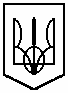 КОМУНАЛЬНИЙ ЗАКЛАД ОСВІТИ«СЕРЕДНЯ ЗАГАЛЬНООСВІТНЯ ШКОЛА №117»ДНІПРОВСЬКОЇ МІСЬКОЇ РАДИвул. Передова, 800-А, м. Дніпро, 49082,  тел.. 720-23-06Е-mail:sz117@dnepredu.dp.ua, код ЄДРПОУ 36367499СПИСОКвулиць мікрорайону СЗШ № 117№ з/пНазва вулиці№ будинку1Вул.БережнаБуд №№ 46, 85 до кінця2Вул.ДмитренкаБуд.№№  24, 19 до кінця3Вул. Загорська4Вул. Крайова5Пров. Загорський, Орільський6Вул.Красноселівська7Вул.Лужнікова8Вул.Березанівська9Вул.Кінноспортивна10Провулок Шпаковий11Вул.МоторнаБуд.№№ 59,114 до кінця12Вул. МоховаБуд.№№ 182, 195 до кінця13Вул. Шпакова14Вул.Новоставкова15Вул. ПередоваБуд. №№649, 780 до кінця16Вул. РобкорівськаБуд. №№ 95, 132 до кінця17Вул.Епіка18Вул. ГіляровськогоБуд.№№ 81, 82 до кінця19Вул.ПопудренкаБуд.№№85, 86 до кінця20Вул.Арсенальна21Пров.Арсенальний22Пров.Дмитренка